Original articleStudy of effect of amiodarone in CABG1Vipul Metta , 2Mohammed Abid Geelani, 3Sayyed Ehtesham Hussain Naqvi, 4Rakesh Sharma, 5Sneha Daniel1Department OF Cardiothoracic surgery, G.B.Pant institute of postgraduate medical education and research(GIPMER), New Delhi India2Department OF Cardiothoracic surgery, G.B.Pant institute of postgraduate medical education and research(GIPMER), New Delhi India3Department OF Cardiothoracic surgery, G.B.Pant institute of postgraduate medical education and research(GIPMER), New Delhi India4Department OF Cardiothoracic surgery, G.B.Pant institute of postgraduate medical education and research(GIPMER), New Delhi India5Department OF Cardiothoracic surgery, G.B.Pant institute of postgraduate medical education and research(GIPMER), New Delhi IndiaCorrespondence: Dr Vipul Metta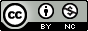 This work is licensed under a Creative Commons Attribution-NonCommercial 4.0 International LicenseDate of submission:  2 November 2023Date of Final acceptance: 15 November 2023  Date of Publication:  02 December 2023Source of support: Nil 	Conflict of interest: NilAbstract: Atrial fibrillation is the most common postoperative complication adding significantly to the morbidity rate and cost of coronary artery bypass surgery (CABG). AF is a superventricular tachyarrhythmia diagnosed through irregular atrial activities and disappearance of atria mechanical function. In electrocardiogram (EGG), AF appears as quick vibrating waves replaced by P-waves and often accompanied by quick and irregular ventricular response. AF may occur in isolation or along with other arrhythmias. Incidence of atrial fibrillation after CABG is between 20% and 40%. . This arrhythmia is often benign and transient, but can cause hemodynamic disorders, thromboembolic complications, longer time of hospital stay and serious complications including cerebral apoplexy, and increase in the length of hospitalization. . Digoxin, calcium blockers, magnesium, glucose-insulin, potassium solution, and various cardioplegia are ineffective at preventing atrial fibrillation after CABG.Amiodarone is a multifaceted antiarrhythmic with a proven record of effectiveness in the treatment of atrial arrhythmias in a variety of clinical settings. Daud et al showed a significant reduction in postoperative atrial fibrillation with oral amiodarone in patients undergoing either CABG or valvular surgery . In this current study we evaluated the effects of amiodarone in preventing intra and post op arrhythmias  and compared it to subjects not receiving amiodarone preoperatively.Keywords: Amiodarone , CABGIntroduction:Atrial fibrillation is the most common postoperative complication adding significantly to the morbidity rate and cost of coronary artery bypass surgery (CABG). AF is a superventricular tachyarrhythmia diagnosed through irregular atrial activities and disappearance of atria mechanical function. In electrocardiogram (EGG), AF appears as quick vibrating waves replaced by P-waves and often accompanied by quick and irregular ventricular response. AF may occur in isolation or along with other arrhythmias. Incidence of atrial fibrillation after CABG is between 20% and 40%.1,6 . This arrhythmia is often benign and transient, but can cause hemodynamic disorders, thromboembolic complications, longer time of hospital stay and serious complications including cerebral apoplexy, and increase in the length of hospitalization.2 . Digoxin, calcium blockers, magnesium, glucose-insulin, potassium solution, and various cardioplegia are ineffective at preventing atrial fibrillation after CABG.3Amiodarone is a multifaceted antiarrhythmic with a proven record of effectiveness in the treatment of atrial arrhythmias in a variety of clinical settings4. Daud et al showed a significant reduction in postoperative atrial fibrillation with oral amiodarone in patients undergoing either CABG or valvular surgery5In this current study we evaluated the effects of amiodarone in preventing intra and post op arrhythmias  and compared it to subjects not receiving amiodarone preoperatively.Aim  To study the effect of perioperative oral amiodarone in CAD patients and comparing the outcomes in patients on amiodarone and not on amiodaroneMaterials and methods:This is a retrospective observational study comprising of 200 patients operated in our department in years 2021 and 2022.All the patients had coronary artery triple vessel disease and were admitted atleast 1 week prior to planned procedure. In our department some consultants preferred prophylactic amiodarone for prevention of arrhythmias and other did not We identified 200 patients , 100 of these patients received preoperative tablet amiodarone 100 mg tds for 3 days and bd for 3 days and od dose thereafter till surgeryRemaining 100 subjects  did not receive any amiodarone preoperativelyAll patients received metoprolol 50 mg tds since the first day of evaluation in opd maintaining heart rate of around 60 -80/min ‘Inclusion criteria : Patients between 30 to 70 years of age were includedPatients with triple vessel disease with and without left main disease were includedPatients with prior previous cardiac surgery /PTCA/ Pacemaker implantation/ conduction anomalies were excluded Diabetic patients with Hba1c <8 were included Patients with associated valvular heart disease were excluded Patients with COPD / Pulmoinary TB/ CVA were excluded Patients with emergency surgery, ruptured papillary muscle, severe mitral regurgitation, postinfarction ventricular septal defect, NYHA class III or IV congestive heart failure, history of AF, hyperthyroidism, inflammatory diseases except coronary artery disease, infection, a left atrium (LA) size ≥70 mm, electrolyte imbalance, patients with <40 heart beats per minute were excludedAll patients underwent preoperative routine investigations with ecg and Chest xray evaluationAll cases were operated by offpump beating heart method and were converted to on pump if needed IABP insertion was done in patients with low cardiac output post CABGPatients were shifted to step down ICU post surgery. They were shifted to ward when their hemodynamic and respiratory parameters become stable over next 3 days. Routine electrocardiography monitoring was continued during the operation and in the ward till discharge. All episodes of AF were recordfed with 12-lead electrocardiographs. Hospital mortality was defined as death for any reason occurring within 30 days after the operation. Serum creatinine more than 1.5 was considered as renal impairment. Neurological complications defined as any episode of seizure or transient/permanent neurological deficit that developed after surgery. Mortality, preoperative acute myocardial infarction, IABP usage, renal failure, use of inotropic agent, ICU and hospital stay, bleeding, revision rates, MACCE were determinedPatients were followed up at 6 months postop period and ECG was done Results: Our study comprises of 100 patients in group receiving cordarone and 100 patients in those not receiving cordarone93 of the patients receiving cordarone were in sinus rhythm,7 patients were in AF91 patients not receiving cordarone were in sinus rhythm, 9 patients were in AFTable 1: Patients with sinus rhythm and AF rhythm10 patients (0.5%) among 200  had to be converted to on pump due to drop in pressure and fibrillation 3 patients (33%) were receiving cordarone and 7 patients (76%) not receiving cordarone13 patients (0.65%)among 200 required IABP support 4 patients (30%)were receiving cordarone  and 9 patients (69%) were not receiving cordaroneTable 2: Patients with IABP requirement, Patients with conversion to on-pump143 patients among 200 had an episode of previous MI Out of 143 patients who had MI 8 patients had to be converted to onpump57 did not have a previous history of MI6 patients required IABP and all of them had a history of MITable 3: Patients with a history of mi requiring iabpTable 4: Patients with a history of mi requiring conversion to on-pumpOur study shows there is no significance of cordarone use in conversion to on pump, duration of icu stay or postopinotropic and IABPrequirementPATIENTS WITH “AF” IN CORDARONE AND NON CORDARONE GROUP: Conversion to On-pumprequiring prolonged inotropic supportprolonged i.e., >5 days ICU stay  Requirement of IABPPATIENTS WITH SINUS RHYTHM IN CORDARONE AND NON CORDARONE GROUP: Conversion to On-pumprequiring prolonged inotropic supportprolonged i.e., >5 days ICU stay  Requirement of IABPTable: Relation of Cordarone intake and ICU stayOut of 200 patients 10 patients(5%)  were in AF in immediate postop period and 190 (95%) were in sinus rhythmOut of 10 patients 2 patients 19 % were receiving cordarone and 8 patients 81% were not receiving cordaroneAt 6 months all patients receiving cordarone were in sinus rhythm whereas 4.5 % of patinets were in AF Rhythm in postop Rhythm at 6 months postopConclusion Amiodarone is a multifaceted antiarrhythmic with a proven record of effectiveness in the treatment of atrial arrhythmias in a variety of clinical settings4In our study there was no significant effect of cordarone on conversion to on pump, duration of postop stay, IABP and inotropic support More patients in non cordarone group were converted to on pump CABG than those in cordarone group but larger study groups are required to comment on its significancePatients receiving cordarone had fewer rhythm disturbances intraop In immediate postop period and at 6 months patients reveiving cordarone were having sinus rhythm with fewer rhythm disturbances compared to non cordarone group patientsReferences: 1. Aranki SF, Shaw DP, Adams DH, Rizzo RJ, Couper GS, VanderVliet M, et al. Predictors of atrial fibrillation after coronary artery surgery. Circulation 1996;94:390-7.2. Redle ID, Khurana S, Marzan R, McCullough PA, Stewart JR, Westreer DC, et al. Prophylactic oral amiodarone compared with placebo for prevention of atrial fibrillation after coronary artery bypass surgery. Am Heart J. 1999;138:144–1503. Pehkonen EJ, Makynen PJ, Kataja MJ, Tarkka MR. Atrial fibrillation after blood and crystalloid cardioplegia in CABG patients. Thorac Cardiovasc Surg 1995;43:200-34. Escoubet B, Jaillon P, Berger Y, Commin P, Menasche P, Piwnica A, et al. Amiodaone and N-desethylamiodarone concentrations in plasma, red blood cells, and myocardium after a single oral dose: relation to hemodynamic effects in surgical patients. Am Heart J 1986;111:280-45. Daoud EG, Strickberger SA, Man KC, Goyal R, Deeb GM, Bolling SF, et al. Preoperative amiodarone as prophylaxis against atrial fibrillation after heart surgery. N Engl J Med 1997;337:1785-91.6. Katzung BG. Basic and clinical pharmacology. 8th Ed. Mc Graw – Hill; 2001RhythmRhythmRhythmRhythmSinusSinusAFAFCountColumn N %CountColumn N %GroupCordarone9350.5%743.8%GroupNon-Cordarone9149.5%956.3%Conversion to On-PumpConversion to On-PumpConversion to On-PumpConversion to On-PumpYesYesNoNoCountColumn N %CountColumn N %GroupCordarone333.3%97             51%GroupNon-Cordarone776.7%9348.9%Requirement of IABPRequirement of IABPRequirement of IABPRequirement of IABPYesYesNoNoCountColumn N %CountColumn N %GroupCordarone430.7%9651.3%GroupNon-Cordarone969.3%9148.6%Requirement of IABPRequirement of IABPYesNoCountCountHistory of MIYes6137History of MINo057Conversion to On PumpConversion to On PumpYesNoCountCountHistory of MIYes8135History of MINo057Conversion to On- PumpConversion to On- PumpTotalChi-Squarep-valueYesNoTotalChi-Squarep-valueGroupCordarone3470.1520.069GroupNon-Cordarone56110.1520.069TotalTotal810180.1520.069Prolonged Inotropic supportProlonged Inotropic supportTotalChi-Squarep-valueYesNoTotalChi-Squarep-valueGroupCordarone3470.1520.696GroupNon-Cordarone3690.1520.696TotalTotal610160.1520.696ICU StayICU StayTotalChi-Squarep-value</=5 days>5 daysTotalChi-Squarep-valueGroupCordarone3470.2540.614GroupNon-Cordarone5490.2540.614TotalTotal88160.2540.614Requirement of IABPRequirement of IABPTotalChi-Squarep-valueYesNoTotalChi-Squarep-valueGroupCordarone1670.1630.687GroupNon-Cordarone2790.1630.687TotalTotal313160.1630.687Conversion to On- PumpConversion to On- PumpTotalChi-Squarep-valueYesNoTotalChi-Squarep-valueGroupCordarone093930.0000.988GroupNon-Cordarone190910.0000.988TotalTotal21821840.0000.988Prolonged Inotropic supportProlonged Inotropic supportTotalChi-Squarep-valueYesNoTotalChi-Squarep-valueGroupCordarone489930.0010.975GroupNon-Cordarone487910.0010.975TotalTotal81761840.0010.975ICU StayICU StayTotalChi-Squarep-value</=5 days>5 daysTotalChi-Squarep-valueGroupCordarone885930.0010.972GroupNon-Cordarone865910.0010.972TotalTotal174101840.0010.972Requirement of IABPRequirement of IABPTotalChi-Squarep-valueYesNoTotalChi-Squarep-valueGroupCordarone291930.3170.573GroupNon-Cordarone490940.3170.573TotalTotal61811870.3170.573groupAFSinustotalcordarone298100Non cordarone 892100groupAFSinustotalcordarone0100100Non cordarone 991100